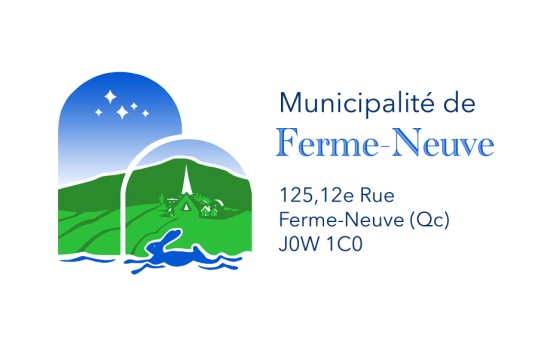 FORMULAIRE DE REQUÊTE ET DE PLAINTES.v.p. veuillez écrire en lettre moulées, signer le formulaire et le transmettre à :Municipalité de Ferme-Neuve125, 12e Rue, Ferme-Neuve (Québec) J0W 1C0 Téléphone : 819 587-3400, poste 6221 Courriel : reception@munfn.caIDENTIFICATION DU REQUÉRANT OU DU PLAIGNANTIDENTIFICATION DU REQUÉRANT OU DU PLAIGNANTIDENTIFICATION DU REQUÉRANT OU DU PLAIGNANTCes informations sont confidentielles. Elles serviront à contacter le requérant ou le plaignant pour le suivi.Ces informations sont confidentielles. Elles serviront à contacter le requérant ou le plaignant pour le suivi.Ces informations sont confidentielles. Elles serviront à contacter le requérant ou le plaignant pour le suivi.Prénom :     		 Nom : 	__	 Adresse :    		Tél. rés. : 	____ Tél. cell. : 		____ Tél. trav. : 	____, poste  	Téléc. :	 	____Courriel : 	@ 	Tél. rés. : 	____ Tél. cell. : 		____ Tél. trav. : 	____, poste  	Téléc. :	 	____Courriel : 	@ 	Quel est le meilleur moyen de vous contacter pour donner suite à votre requête ou votre plainte :  par courriel	 par téléphone	 par télécopieur	 par la posteQuel est le meilleur moyen de vous contacter pour donner suite à votre requête ou votre plainte :  par courriel	 par téléphone	 par télécopieur	 par la posteQuel est le meilleur moyen de vous contacter pour donner suite à votre requête ou votre plainte :  par courriel	 par téléphone	 par télécopieur	 par la posteRÉSUMÉ DE LA REQUÊTE OU DE LA PLAINTERÉSUMÉ DE LA REQUÊTE OU DE LA PLAINTERÉSUMÉ DE LA REQUÊTE OU DE LA PLAINTEObjet de votre requête ou de votre plainte :Veuillez indiquer le service, si connu, concerné par votre requête ou plainte :Veuillez indiquer le service, si connu, concerné par votre requête ou plainte :  Requête d’information	 Signalement  Requête de service	 PlaintePersonne visée par la plainte, le cas échéant :Nom :  	  Adresse :  	  Administration  Ressources humaines  Greffe et communications  Finances  Travaux publics  Loisirs et culture  Aménagement et urbanisme  Incendie et sécurité publiqueRésumé de la requête ou de la plainte et des démarches que vous avez entreprises pour résoudre le problème :Solution qui vous donnerait satisfaction : 	_ 	_ 	_ 	_ 	 	_ 	_ 	_ 	_ 	 	_ 	_ 	_ 	_ 	 	_ 	_ 	_ 	_ 	Résumé de la requête ou de la plainte et des démarches que vous avez entreprises pour résoudre le problème :Solution qui vous donnerait satisfaction : 	_ 	_ 	_ 	_ 	 	_ 	_ 	_ 	_ 	 	_ 	_ 	_ 	_ 	 	_ 	_ 	_ 	_ 	Résumé de la requête ou de la plainte et des démarches que vous avez entreprises pour résoudre le problème :Solution qui vous donnerait satisfaction : 	_ 	_ 	_ 	_ 	 	_ 	_ 	_ 	_ 	 	_ 	_ 	_ 	_ 	 	_ 	_ 	_ 	_ 	SIGNATURE DU REQUÉRANTSIGNATURE DU REQUÉRANTSIGNATURE DU REQUÉRANTPar la présente, j’atteste que les faits énoncés dans ce formulaire de requête et de plainte sont véridiques au meilleur de ma connaissance. 		Date :  	(Signature obligatoire)Un officier municipal vous contactera dans les meilleurs délais et selon l’ordre de priorité.Par la présente, j’atteste que les faits énoncés dans ce formulaire de requête et de plainte sont véridiques au meilleur de ma connaissance. 		Date :  	(Signature obligatoire)Un officier municipal vous contactera dans les meilleurs délais et selon l’ordre de priorité.Par la présente, j’atteste que les faits énoncés dans ce formulaire de requête et de plainte sont véridiques au meilleur de ma connaissance. 		Date :  	(Signature obligatoire)Un officier municipal vous contactera dans les meilleurs délais et selon l’ordre de priorité.